I have, or had, a brain tumour here: 
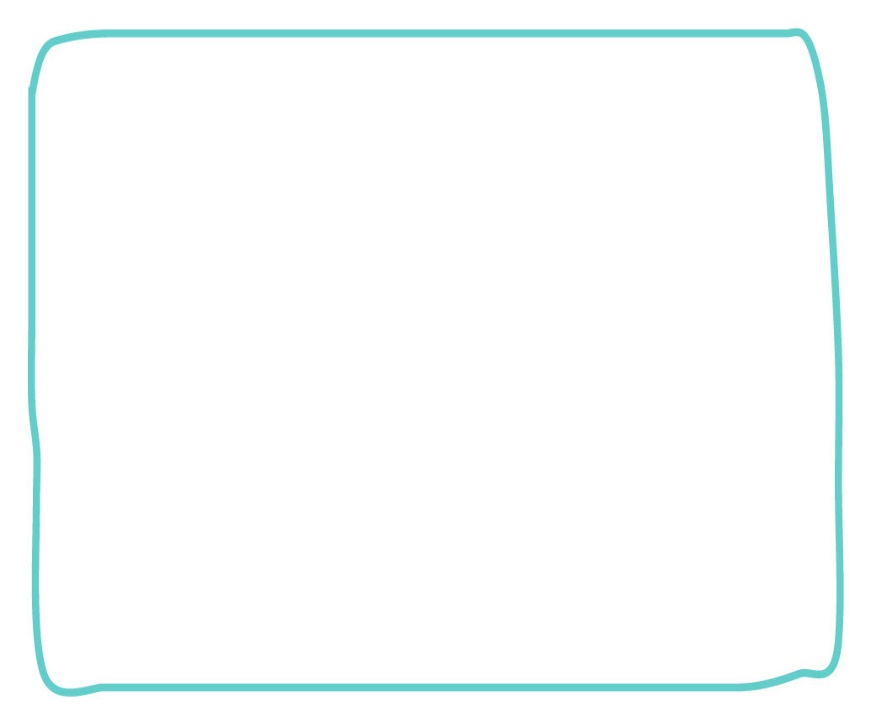 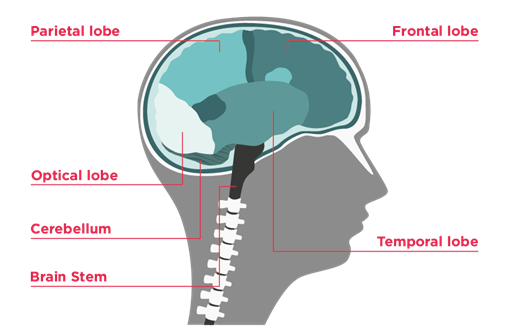 (draw where the tumour is, if known)My type of brain tumour is called/I call it: (include grade, if known)It is OK to ask me about this ☐ Please don’t ask me about this ☐ (I find it tricky to talk about)My friends who know about this are:I come to school on these days/at these times:I need to take medicines at these times:(and who can give them to me, if I can’t take them myself)I need help with: 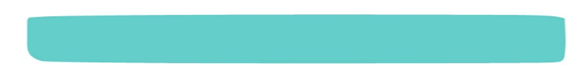 (please also see my Educational Support Strategy – quick reference sheet)I am good at: It is ordinary for me to:(e.g. put my head down for a rest, go to the toilet often, eat/drink during lessons) You will know if I am becoming unwell and need help, if:(what to look out for, when to contact school nurse/responsible staff member or follow school’s medical emergency procedure)My key worker’s name is: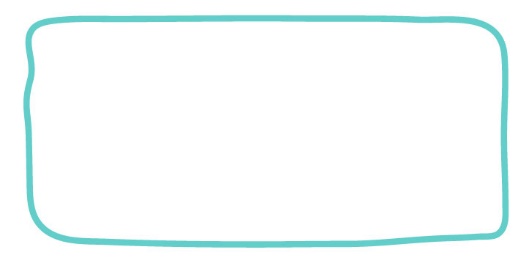 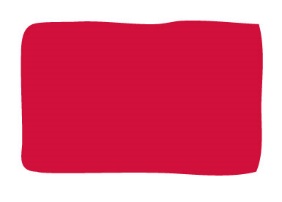 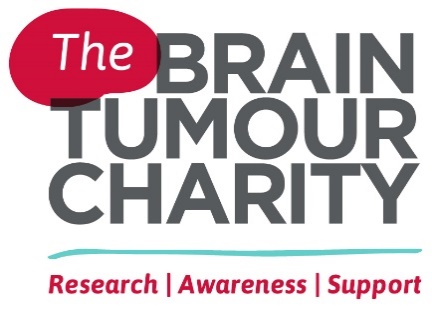 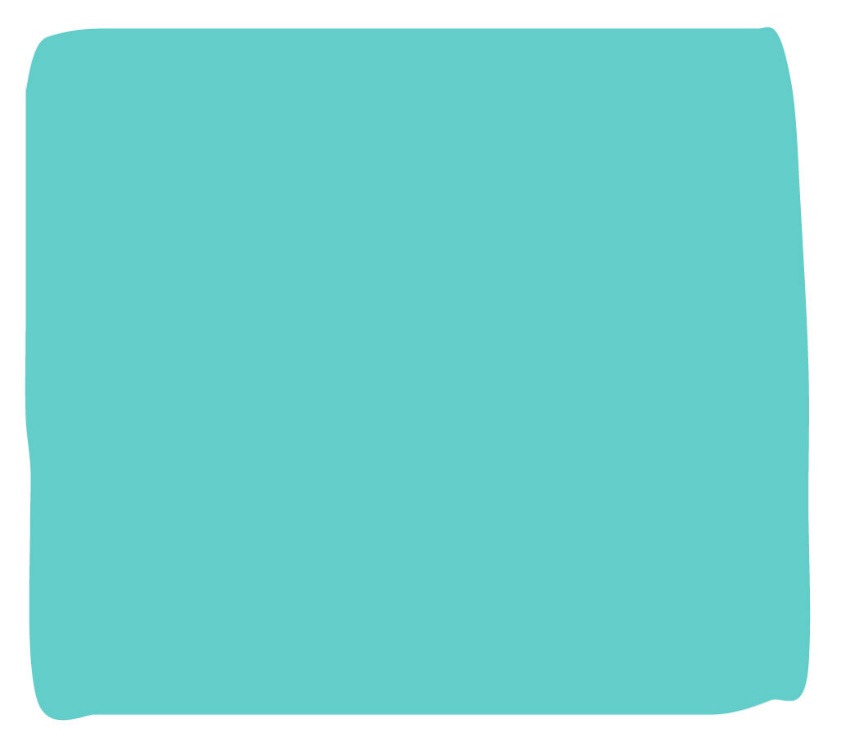 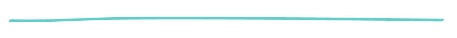 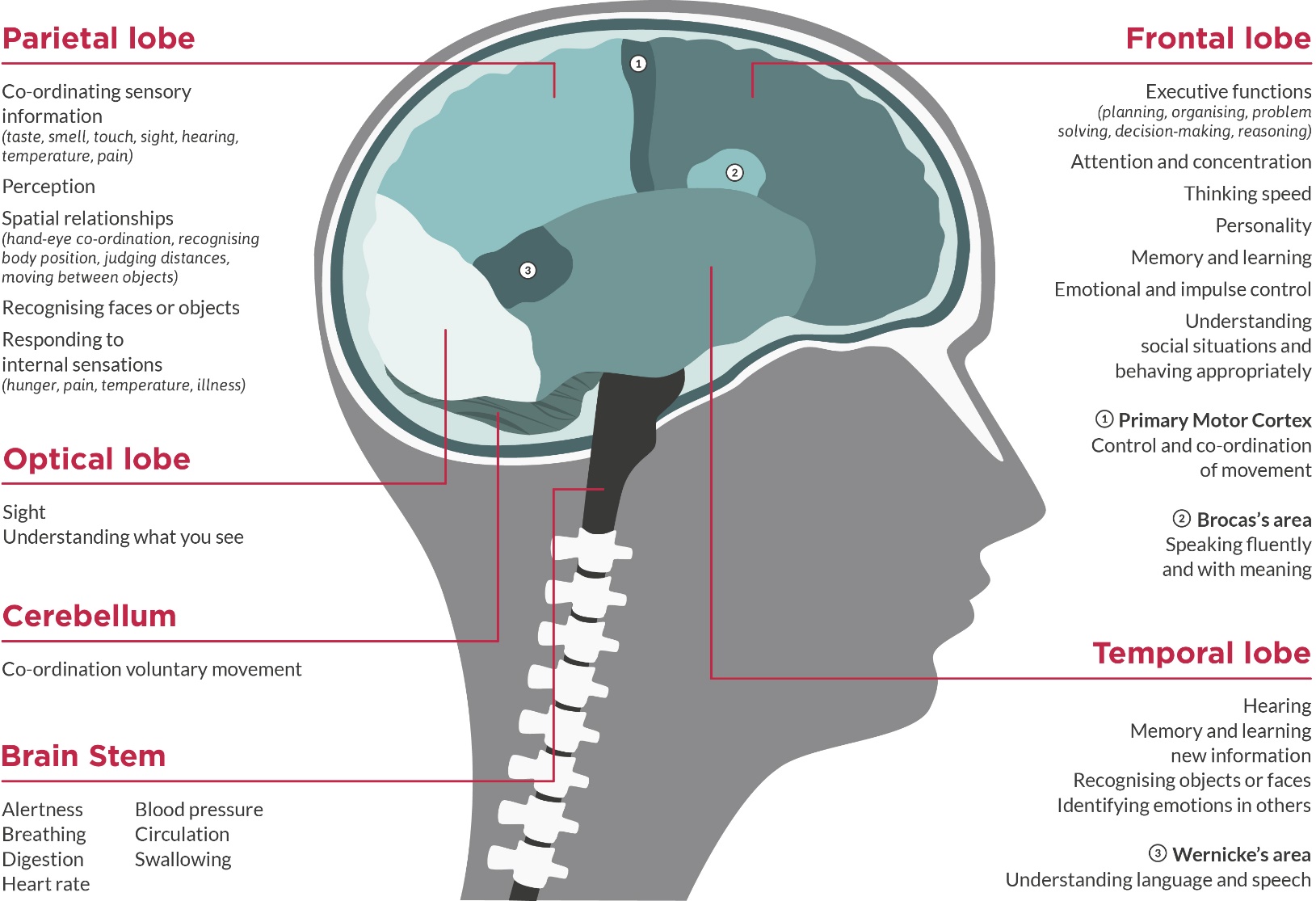 